Marjaiset raakasuklaakonvehdit noin 15-25 kplASETA syvä kulho lämpimään vesihauteeseen lavuaariin tai hellalle olevaan kattilaan.LISÄÄ kulhoon kaakaovoi ja kylmäpuristettu kookosöljy. Anna niiden sulaa nestemäiseksi. Kylmäpuristettu kookosöljy muuttuu nestemäiseksi + 25:ssä asteessa.LISÄÄ hunaja ja tarkista makeus. Lisää kulhoon vähitellen jauheet ja suola. Sekoita niistä juokseva massa. Lisää lopuksi marjat ja pähkinät.KAADA suklaamassa lautaselle, jääpalamuotteihin tai suklaamuotteihin. Anna suklaan jähmettyä pakastimessa tai jääkaapissa 20-30 minuuttia. Tarjoa espresson kanssa.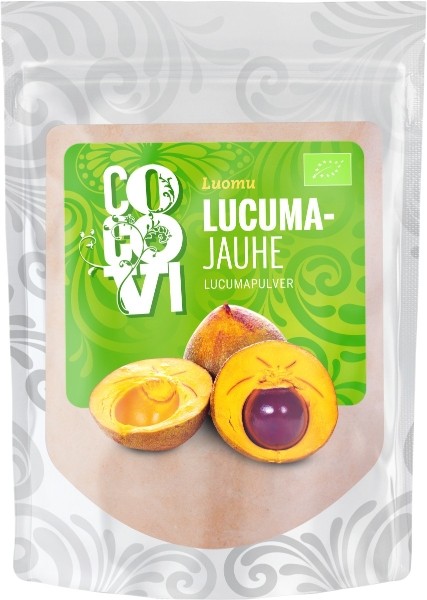 Kuva  ruohonjuuri.fi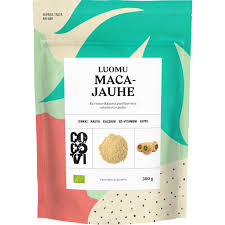 Kuva  ruohonjuuri.fi2 ½ dlkaakaovoita (raasteena)½ dlkylmäpuristettua kookosöljyä3 rkljuoksevaa luomuhunajaa tai agave-siirappia2 dlkaakaonibsejä1 dlraakakaakaojauhetta1 dllucuma-jauhetta1 kukkurallinen rklmacajauhetta1/4 tlHimalaja-suolaa½ dlkuivattuja marjoja½ dlcashewpähkinöitä